　　　  　　　　両手でぐるぐる　２　　　　　　枠からはみ出ないように気をつけながら線を描いてみましょう。なるべく途中で手を止めないように　　　　　　両手を一緒に動かしてみましょう。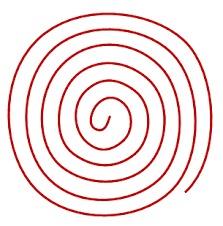 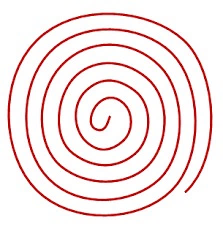 